INDICAÇÃO N°Assunto: Solicita com urgência a execução de limpeza, com retirada de lixo e entulhos, na Rua Santo Antonio, em frente ao Centro Comunitário do Jardim Harmonia, conforme especifica.			Senhor Presidente:INDICO ao Senhor Prefeito Municipal, nos termos do Regimento Interno desta Casa de Leis, que se digne determinar ao Órgão Competente da Administração as providências urgentes para que o local venha receber a limpeza, uma vez que a presença desses entulhos está prejudicando o livre trânsito de pedestres. Tal solicitação se faz necessária tendo em vista que a limpeza, além do motivo acima citado, também contribui para a manutenção do bom o aspecto do local, e evita proliferação de pragas urbanas.Portanto, espera-se que essa Indicação seja atendida em regime de urgência.                           SALA DAS SESSÕES, 14 de novembro de 2017.THOMÁS ANTONIO CAPELETTO DE OLIVEIRAVereador -PSDB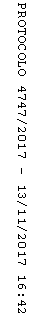 